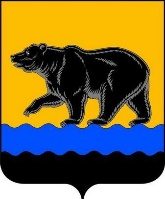 ДУМА  ГОРОДА  НЕФТЕЮГАНСКАР Е Ш Е Н И ЕО внесении изменений в решение Думы города Нефтеюганска«О структуре администрации города Нефтеюганска»Принято Думой города21 декабря 2022 года В соответствии с Федеральным законом от 06.10.2003 №131-ФЗ «Об общих принципах организации местного самоуправления в Российской Федерации», руководствуясь статьями 19, 27 Устава города Нефтеюганска, заслушав решение комиссии по экономическому развитию и вопросам местного самоуправления, Дума города решила:1. Внести в приложение к решению Думы города Нефтеюганска от 23.03.2022 №112-VII «О структуре администрации города Нефтеюганска» (с изменениями от 28.09.2022 №195-VII) следующие изменения:1) подпункт 1.4 пункта 1 раздела II изложить в следующей редакции: «1.4. Департамент образования»;2) пункт 4 раздела III изложить в следующей редакции: «4. Департамент образования администрации города Нефтеюганска».2. Опубликовать решение в газете «Здравствуйте, нефтеюганцы!» и разместить на официальном сайте органов местного самоуправления города Нефтеюганска.3. Решение вступает в силу с 01.01.2023 года. Глава города Нефтеюганска                	     Председатель Думы 				                       	     города Нефтеюганска	_______________Э.Х. Бугай       		     ______________М.М. Миннигулов21 декабря 2022 года№ 270-VII  